Sue Duraikan’s collage explained her interpretation of the rope picture and the ivy climbing up the wall “For me, on reflection, the rope is about God holding on to us and the ivy, as you say, is about us clinging on to God. Lots about these two themes in the Psalms: like Psalm 18 v 16 ‘He reached down from on high and took hold of me; he drew me out of deep waters.’ Psalm 46 v 11 ‘The Lord Almighty is with us; the God of Jacob is our fortress.’ And John 10 v 28 where Jesus says ‘No-one can snatch them out of my hand.’ I was also thinking of the Jesus as the Vine in John 15 ‘Remain in me and I will remain in you.’”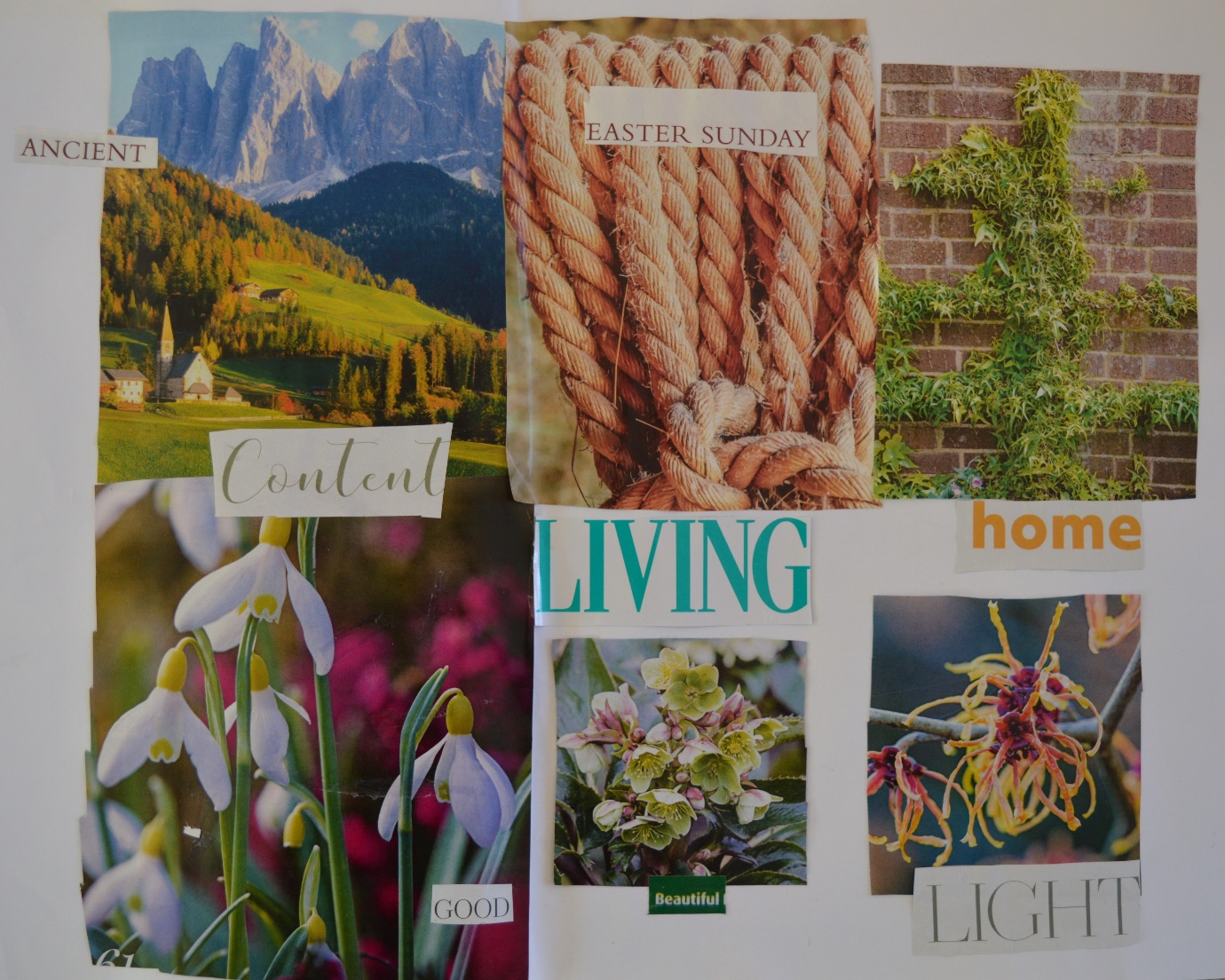 